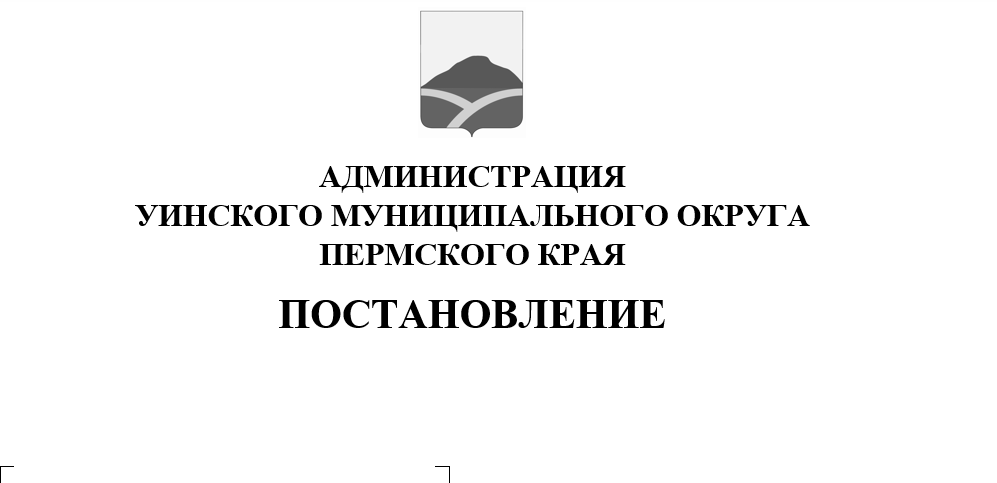 Об утверждении Порядка определения объема и предоставления из бюджета Уинского муниципального округа Пермского края субсидий некоммерческим организациям, не являющимися государственными (муниципальными) учреждениями, в целях возмещения затрат, связанных с размещением  информационных материалов по вопросам местного значения в средствах массовой информации                                                                                       01.03.2021           259-01-03-73 В соответствии со статьей 78.1 Бюджетного кодекса Российской Федерации, постановлением Правительства Российской Федерации от 18.09.2020 №1492 "Об общих требованиях к нормативным правовым актам, муниципальным правовым актам, регулирующим предоставление субсидий, в том числе грантов в форме субсидий, юридическим лицам, индивидуальным предпринимателям, а также физическим лицам - производителям товаров, работ, услуг, и о признании утратившими силу некоторых актов Правительства Российской Федерации и отдельных положений некоторых актов Правительства Российской Федерации" и Уставом Уинского муниципального округа Пермского края администрация Уинского муниципального округа Пермского краяПОСТАНОВЛЯЕТ:1. Утвердить Порядок определения объема и предоставления из бюджета Уинского муниципального округа Пермского края субсидий некоммерческим организациям, не являющимися государственными (муниципальными) учреждениями, в целях возмещения затрат, связанных с размещением информационных материалов по вопросам местного значения в средствах массовой информации, согласно приложению к настоящему постановлению.2. Настоящее постановление вступает в силу с момента обнародования и распространяется на правоотношения, возникшие с 01 января 2021 года,  подлежит размещению на официальном сайте Уинского муниципального округа Пермского края в сети "Интернет".3. Контроль над исполнением постановления возложить на руководителя аппарата администрации Уинского муниципального округа Курбатову Г.В.Глава муниципального округа –глава администрации Уинского    муниципального округа                                                                                   А.Н.Зелёнкин                                                                                              Приложение  к постановлению                                                                                      администрации Уинского                                                                                   муниципального округа                                                                     Пермского края                                                                                      от  01.03.2021 N 259-01-03-73ПОРЯДОКОПРЕДЕЛЕНИЯ ОБЪЕМА И ПРЕДОСТАВЛЕНИЯ ИЗ БЮДЖЕТА УИНСКОГО МУНИЦИПАЛЬНОГО ОКРУГА ПЕРМСКОГО КРАЯ СУБСИДИЙ НЕКОММЕРЧЕСКИМ ОРГАНИЗАЦИЯМ, НЕ ЯВЛЯЮЩИМИСЯ ГОСУДАРСТВЕННЫМИ (МУНИЦИПАЛЬНЫМИ) УЧРЕЖДЕНИЯМИ, В ЦЕЛЯХ ВОЗМЕЩЕНИЯ ЗАТРАТ, СВЯЗАННЫХ С РАЗМЕЩЕНИЕМ ИНФОРМАЦИОННЫХ МАТЕРИАЛОВ ПО ВОПРОСАМ МЕСТНОГО ЗНАЧЕНИЯ В СРЕДСТВАХ МАССОВОЙ ИНФОРМАЦИИI. Общие положения предоставления Субсидий         1.1. Настоящий Порядок определения объема и предоставления из бюджета Уинского муниципального округа Пермского края субсидий некоммерческим организациям, не являющимся государственными (муниципальными) учреждениями, в целях возмещения затрат, связанных с размещением информационных материалов по вопросам местного значения в средствах массовой информации (далее - Порядок) определяет цели и устанавливает правила предоставления субсидий за счет средств бюджета Уинского муниципального округа Пермского края некоммерческим организациям, не являющимся государственными (муниципальными) учреждениями, в целях возмещения затрат, связанных с размещением информационных материалов по вопросам местного значения в средствах массовой информации (далее - Субсидии).       1.2. Субсидии предоставляются в целях возмещения затрат, связанных с размещением информационных материалов по вопросам местного значения в средствах массовой информации.       1.3.  Главным распорядителем бюджетных средств, до которого в соответствии с бюджетным законодательством Российской Федерации как получателя бюджетных средств доведены в установленном порядке лимиты бюджетных обязательств на предоставление субсидий на соответствующий финансовый год и плановый период, является администрация Уинского муниципального округа Пермского края (далее - Учреждение).       1.4. Получателем субсидий является некоммерческая организация, осуществляющая свою деятельность в сфере издания газет и зарегистрированная на территории Уинского района (далее – Получатель субсидии).       1.5.  Финансовое управление администрации Уинского муниципального округа Пермского края осуществляет размещение на едином портале бюджетной системы Российской Федерации в информационно-телекоммуникационной сети "Интернет" (далее - единый портал) при формировании проекта решения о бюджете (проекта решения о внесении изменений в решение о бюджете) сведений о субсидиях.II. Условия и порядок предоставления Субсидий2.1. Субсидии предоставляются в пределах средств, предусмотренных в бюджете Уинского муниципального округа Пермского края на очередной финансовый год и плановый период, исходя из расчета стоимости 1 (одного) квадратного сантиметра газетной площади, утвержденной руководителем Получателя субсидии по согласованию с Учреждением и количества квадратных сантиметров, размещенных в средствах массовой информации.        2.2. Субсидии имеют целевое назначение и предоставляются в целях возмещения затрат, связанных с размещением муниципальных правовых актов, обсуждением проектов муниципальных правовых актов по вопросам местного значения, доведением до сведения жителей  информации о социально-экономическом и культурном развитии муниципального образования, о развитии его общественной инфраструктуры и иной информации по вопросам местного значения и вопросам, связанным с деятельностью органов местного самоуправления (далее - материалы) в средствах массовой информации.        2.3. Получатель субсидии должен соответствовать следующим требованиям:         2.3.1. отсутствие неисполненной обязанности по уплате налогов, сборов, страховых взносов, пеней, штрафов, процентов, подлежащих уплате в соответствии с законодательством Российской Федерации о налогах и сборах на первое число месяца, в котором подается заявление на предоставление субсидии;        2.3.2. отсутствие просроченной задолженности по возврату в бюджет Уинского муниципального округа Пермского края субсидий, бюджетных инвестиций, предоставленных, в том числе в соответствии с иными правовыми актами, и иной просроченной задолженности по денежным обязательствам перед Уинским муниципальным округом на первое число месяца, в котором подается заявление на предоставление субсидии;       2.3.3. получатель субсидии не должен находиться в процессе реорганизации, ликвидации, в отношении его не введена процедура банкротства, деятельность Получателя субсидии не должна быть приостановлена в порядке, предусмотренном законодательством Российской Федерации.2.4. Для получения субсидии Получатель субсидии ежеквартально до 10 числа следующего за отчетным кварталом, а за 4 квартал не позднее 20 декабря текущего квартала представляет в Учреждение:2.4.1. заявление, оформленное по форме согласно приложению № 1 к настоящему Порядку, в 2-х экземплярах;2.4.2. выписку из ЕГРЮЛ с указанием вида деятельности в сфере средств массовой информации на 01 число месяца, в котором подается заявление (предоставляется один раз в год);2.4.3. справку об отсутствии задолженности перед бюджетом по уплате налогов, сборов, страховых взносов, пеней, штрафов, процентов в соответствии с законодательством Российской Федерации о налогах и сборах на 01 число месяца, в котором подается заявление;        2.4.4. расчет размера субсидии в целях возмещения затрат, связанных с размещением информационных материалов по вопросам местного значения в средствах массовой информации, согласованный с уполномоченным лицом Учреждения, согласно приложению 2 к настоящему Порядку.  2.5. Представленные документы должны быть выполнены с использованием технических средств, аккуратно, без подчисток, исправлений, помарок, неустановленных сокращений и формулировок, допускающих двоякое толкование.Копии документов должны быть заверены подписью руководителя, оттиском печати организации (при наличии печати). Документы должны быть прошиты, пронумерованы и скреплены оттиском печати организации (при наличии).Заявитель несет ответственность за полноту заявления, его содержание и соответствие требованиям настоящего Порядка, а также за достоверность представленных сведений и документов в соответствии с законодательством Российской Федерации.2.6. Уполномоченное лицо Учреждения осуществляет прием и регистрацию заявлений и документов, представленных Получателями субсидии, в порядке поступления с присвоением порядкового номера в журнале регистрации заявлений и документов (далее - Журнал), который должен быть пронумерован, прошнурован и скреплен оттиском печати учреждения. Запись в Журнале должна содержать регистрационный номер поступивших заявлений и документов, дату и время (часы и минуты) их приема, сведения о лице, представившем заявление и документы. Регистрация заявления и документов производится в день их поступления в Учреждение.Подтверждением приема заявления и документов является подпись уполномоченного лица Учреждения, принявшего заявление и документы, с указанием даты и времени приема заявления и документов на втором экземпляре заявления, который возвращается Получателю субсидии.2.7. Учреждение осуществляет проверку представленных документов.Решение о предоставлении (непредоставлении) из бюджета Уинского муниципального округа Пермского края субсидии некоммерческим организациям, не являющимся государственными (муниципальными) учреждениями, в целях возмещения затрат, связанных с размещением информационных материалов по вопросам местного значения в средствах массовой информации оформляется в виде распоряжения Учреждения.2.8. Основанием для отказа в предоставлении Субсидии являются:        2.8.1.  несоответствие представленных документов;2.8.2.  документы представлены не в полном объеме;2.8.3.  установление факта недостоверности представленной информации;2.8.4. фактически произведенные расходы, связанные с размещением информационных материалов не подтверждены или не полностью подтверждены;2.8.5. несоответствие заявителя категории лиц, установленной пунктом 1.4 настоящего Порядка.        2.9. Проверка представленных документов и принятие решения о предоставлении (непредоставлении) субсидии осуществляется в течение 5 (пяти) рабочих дней со дня регистрации заявления в Журнале.        В случае отказа в предоставлении субсидии Получателю субсидии в течение 5 (пяти) рабочих дней со дня принятия решения направляется уведомление с указанием основания для отказа. 2.10. Расчет размера субсидии определяется в следующем порядке: субсидия предоставляется в размере фактически произведенных и документально подтвержденных затрат в пределах средств, предусмотренных в бюджете Уинского муниципального округа Пермского края на очередной финансовый год и плановый период.        2.11. Основанием для перечисления субсидий является Договор, заключенный между Учреждением и Получателем субсидии. Договор оформляется в соответствии с типовой формой Договора, утвержденной Финансовым управлением администрации Уинского муниципального округа Пермского края, и заключается в течение 5 рабочих дней со дня принятия решения о предоставлении Субсидии. 2.12.   Договор должен содержать, в том числе, следующие положения:2.12.1. размер Субсидии, порядок и сроки (периодичность) перечисления, с учетом положений, установленных бюджетным законодательством Российской Федерации;2.12.2. порядок возврата Субсидии в случае нарушения условий предоставления или неиспользования в установленные сроки; 2.12.3. срок и форму представления получателем Субсидии отчетности о достижении показателя результативности;2.12.4.  перечисление Субсидии на расчетные счета, открытые Получателями субсидий в кредитных организациях; 2.12.5. согласие Получателя субсидий на осуществление Учреждением и органами финансового контроля в установленном законодательством порядке проверок соблюдения условий, целей и порядка предоставления Субсидий;         2.12.6. в случае уменьшения учреждению ранее доведенных лимитов бюджетных обязательств, приводящего к невозможности предоставления Субсидии в размере, определенном в Договоре, условия Договора пересматриваются, в случае недостижения новых условий Договор подлежит расторжению.         2.13. Перечисление Субсидии осуществляется с лицевого счета Учреждения на расчетный счет, открытый Получателем субсидий в кредитной организации, в порядке, установленным бюджетным законодательством Российской Федерации в течение 5 рабочих дней со дня заключения Договора.2.14. В случае нецелевого использования Субсидий, а также нарушения Получателем субсидий условий и порядка предоставления Субсидий, установленных разделом II настоящего Порядка, Субсидии подлежат возврату в бюджет Уинского муниципального округа Пермского края.2.15.  Возврат Субсидий осуществляется в следующем порядке:2.15.1. Учреждение и органы финансового контроля, в 10-дневный срок после подписания акта проверки направляют Получателю субсидии требование о возврате субсидии в случае ее нецелевого использования, а также в случае нарушения условий и порядка предоставления субсидий;2.15.2. требование о возврате Субсидий в случае их нецелевого использования, а также в случае нарушения условий и порядка предоставления Субсидий должно быть исполнено Получателями субсидии в течение месяца со дня получения указанного требования;2.15.3. в случае невыполнения Получателями субсидий в установленный срок требования о возврате Субсидии орган, осуществляющий финансовый контроль, обеспечивает взыскание данной Субсидии в судебном порядке;        2.16. Результатом предоставления Субсидии Получателем субсидии является обеспечение отсутствия задолженности перед бюджетом по уплате налогов, сборов, страховых взносов, пеней, штрафов, процентов, подлежащих уплате в соответствии с законодательством Российской Федерации о налогах и сборах по налогам, сборам на 01 число месяца следующего за кварталом, в котором предоставляется Субсидия.III. Отчетность и сроки ее предоставления         3.1. Получатель субсидии в срок не позднее 20 числа месяца следующего за кварталом предоставления Субсидий представляет в Учреждение на бумажном носителе отчет о достижении показателя результативности по форме, установленной в Договоре, с приложением заверенных копий документов, подтверждающих достигнутый показатель.IV. Контроль за соблюдением условий, целей и порядка предоставления Субсидий и ответственности за их нарушение       4.1. Получатель субсидии несет ответственность в соответствии с действующим законодательством за целевое использование Субсидии и достоверность представляемых сведений.4.2. Учреждение и органы финансового контроля осуществляют проверки соблюдения Получателем субсидий условий, целей и порядка предоставления Субсидий, недостижения значений показателя результативности использования Субсидии, установленного Договором.4.3. В случае установления по итогам проверок, проведенных Учреждением и органами финансового контроля, факта нарушения целей, условий и порядка предоставления Субсидии, недостижения значений показателя результативности использования Субсидии, установленного Договором, Получатель субсидии осуществляет возврат Субсидии, установленным п. 2.15. настоящего Порядка. Приложение 1 к Порядку Приложение 2 к Порядку УтверждаюАдминистрация  Уинского муниципального округа Пермского края________________________________ (наименование должности, ФИО руководителя)                                                                                                ____________________ 20__ г.Расчет размера субсидии в целях возмещения затрат, связанных с размещением информационных материалов по вопросам местного значения в средствах массовой информацииза _________________ 20__ г.                                                                                  (отчетный квартал)Сумма прописью: __________________________________________________________________Приложение (копии газет с опубликованными материалами):Руководитель  _______________________________________________Главный бухгалтер ___________________________________________М.П."___" __________ 20___ г."Расчеты проверены"____________________           _________________          ________________     ______________        (должность)                            (подпись)                           (ФИО)                     (дата)                                                                          В Администрацию Уинского муниципального                                                                                                 округа Пермского края                                                                                                                     ____________________________________                                                                                             (наименование должности, ФИО руководителя)                                                                                                                                                                                                                          ____________________________________                                                                                                        ( контактный  телефон)                                                                 ЗАЯВЛЕНИЕ некоммерческой организации, не являющейся государственным (муниципальным) учреждением, в целях возмещения затрат, связанных с размещением информационных материалов по вопросам местного значения в средствах массовой информации Прошу предоставить субсидию в целях возмещения затрат,  связанных с размещением информационных материалов по вопросам местного значения в средствах массовой информации, за период с _______________20____   по ______________ 20___ г, в размере ______________ рублей____коп. Сведения о заявителе: К заявлению прилагаются документы, предусмотренные Порядком предоставления субсидии из местного бюджета, согласно описи: 1) ______________________________________________________________________;2) _____________________________________________________________________; 3)______________________________________________________________________. Со всеми условиями предоставления субсидии ознакомлен, их понимаю и согласен с ними. Даю согласие на передачу и обработку персональных данных в соответствии с законодательством Российской Федерации. Руководитель  _____________________________________(подпись, ФИО (при наличии) (печать (при ее наличии) «__» __________ 20__ г. Порядковый номер изданияи датаНомер и дата муниципального правового акта, название проекта муниципального правового акта, заголовок информации и сведений, опубликованных в изданииОбъем информации,кв. смСтоимость 1 кв. см газетной площади, руб.Размер субсидии, руб.(гр. 3 x гр. 4)12345К оплате